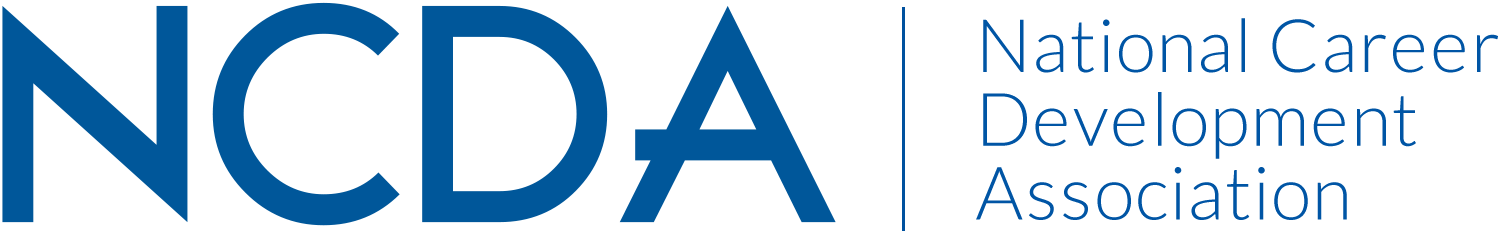 State Membership Recruitment Kit Order FormReturn form to: NCDA, 305 N. Beech Circle, Broken Arrow, OK  74012FAX: 918-663-7058, Email: nscrimsher@ncda.orgNCDA has an exciting opportunity that will help your conference or event be successful – our membership recruitment kit.  You are on the front line of our membership efforts, building and maintaining interest in career development at the state and local levels.The kit contains:Two free NCDA publications to use as door prizesNCDA Publication CatalogNCDA BrochuresNCDA Conference Materials (if available)Other NCDA materials such as name badge holders and conference bags (if available). Quantity needed depends on if available. Please advise if you are interested in these items, we will see if we can fulfill this request. The kit is easy to use.  Follow these three steps:Staff a table at your conference or event to provide information about your state association and to distribute NCDA material.Encourage attendees to fill out door prize entry cards.Hold a drawing and announce the winners.Your support and enthusiasm make NCDA great!  With your help, NCDA and your state association will be successful for many years to come.Please fill out the information below.  Please be very specific on how many you are expecting, that is how we monitor the materials sent.We are expecting __________at our upcoming event.   Date of Event: ______________________Please send no later than (DATE) _________________. Interested in name badge holders/conference bags. Circle please: Yes or NoMail to: Name ___________________________________________________________________	Address: _________________________________________________________________	               _________________________________________________________________	Phone:  __________________________________________________________________Conference or Event Title: _________________________________________________________